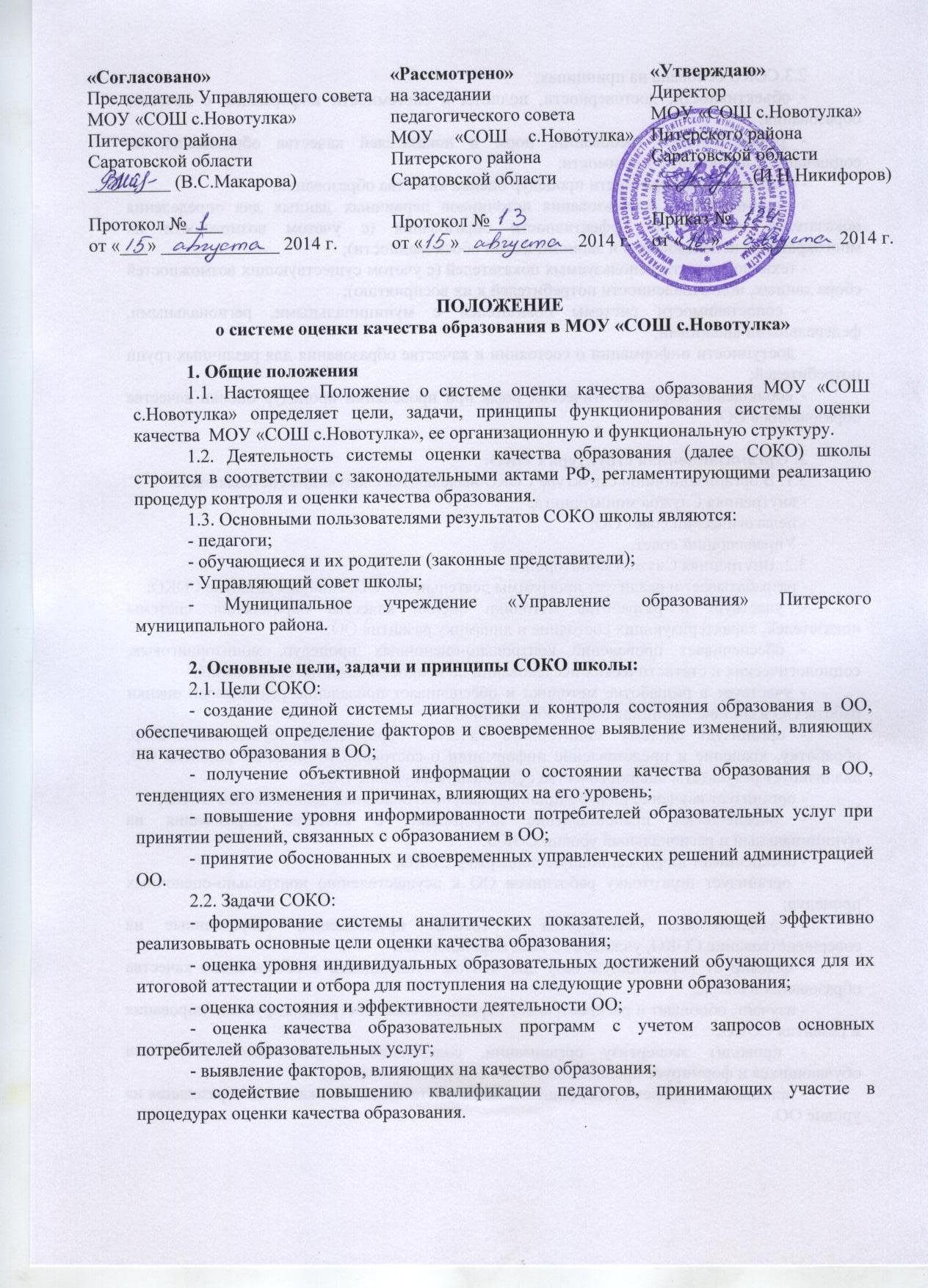 2.3.СОКО основана на принципах:- объективности, достоверности, полноты и системности информации о качестве образования;- реалистичности требований, норм и показателей качества образования, их социальной и личностной значимости;- открытости, прозрачности процедур оценки качества образования;- оптимальности использования источников первичных данных для определения показателей качества и эффективности образования (с учетом возможности их многократного использования и экономической обоснованности);- технологичности используемых показателей (с учетом существующих возможностей сбора данных, подготовленности потребителей к их восприятию);- сопоставимости системы показателей с муниципальными, региональными, федеральными аналогами;- доступности информации о состоянии и качестве образования для различных групп потребителей;- соблюдения морально-этических норм при проведении процедур оценки качества образования в ОО.3. Организационная структура СОКО:3.1. В организационной структуре СОКО выделяются следующие составляющие:- внутренняя Служба мониторинга;- педагогический совет ОО;- Управляющий совет.3.2. Внутренняя Служба мониторинга:- разрабатывает и реализует программы деятельности ОО, включая развитие СОКО;- участвует в разработке методики оценки качества образования, системы показателей, характеризующих состояние и динамику развития ОО;- обеспечивает проведение контрольно-оценочных процедур, мониторинговых, социологических и статистических исследований по вопросам качества образования;- участвует в разработке методики и обеспечивает проведение рейтинговой оценки работы ОО в составе муниципального образования;- организует систему мониторинга качества образования, осуществляет сбор, обработку, хранение и представление информации о состоянии и динамике развития ОО, анализирует результаты оценки качества образования на уровне ОО;- организует изучение информационных запросов основных пользователей СОКО;- обеспечивает предоставление информации о качестве образования на муниципальный и региональный уровни СОКО;- обеспечивает информационную поддержку СОКО;- организует подготовку работников ОО к осуществлению контрольно-оценочных процедур;- разрабатывает мероприятия и готовит предложения, направленные на совершенствование СОКО, участвует в этих мероприятиях;- формирует нормативную базу документов, относящихся к обеспечению качества образования в школе;- изучает, обобщает и распространяет передовой опыт построения, функционирования и развития СОКО;- проводит экспертизу организации, содержания и результатов аттестации обучающихся и формирует предложения по их совершенствованию;- принимает управленческие решения по результатам оценки качества образования на уровне ОО.3.3. Управляющий совет ОО:- содействует определению стратегических направлений развития системы образования в ОО, реализации принципа общественного участия в управлении образованием; - готовит предложения по формированию приоритетных направлений стратегии развития школьной системы образования;- осуществляет общественный контроль над качеством образования и деятельностью ОО в формах общественного наблюдения, общественной экспертизы;- инициирует и участвует в организации конкурсов образовательных программ, конкурсов педагогического мастерства, образовательных технологий;- формирует информационные запросы основных пользователей СОКО;- участвует в обсуждении системы показателей, характеризующих состояние и динамику развития школьной системы образования, в оценке качества образования, аттестации педагогических работников, экспертизе материалов в рамках приоритетного национального проекта "Образование";- принимает участие в обсуждении результатов оценки качества образования в рамках СОКО муниципального уровня.3.4. Педагогический совет обсуждает и принимает решения по утверждению и реализации Положения о системе оценки качества образования.4. Критерии и показатели СОКО4.1. Система оценки качества образования включает в себя комплекс критериев, показателей и индикаторов, который в полной мере будет соответствовать задачам повышения качества образования на уровне педагога и образовательной организации.4.2. Показатели для обучающихся4.2.1. Критерий «Формирование функциональной грамотности (предметных компетенций)»Содержание критерия: наличие знаний, умений и способностей обучающихся, обеспечивающих успешность освоения Федерального государственного стандарта, государственных образовательных стандартов и образовательных программ ОО (способность применять знания на практике, способность к обучению, способность адаптации к новым ситуациям, воля к успеху)Данный критерий позволяет судить о профессионализме и эффективности работы педагога.4.2.2. Критерий «Формирование социальных компетенций»Содержание критерия: способность обучающихся брать на себя ответственность, участвовать в функционировании школьного самоуправления, способность быть лидером, способность работать самостоятельно.4.2.3. Критерий «Формирование поликультурных компетенций»Содержание критерия: понимание различий между культурами, уважение к представителям иных культур, языков, религий.4.2.4. Критерий «Формирование коммуникативных компетенций»Содержание критерия: владение навыками устного и письменного общения, умение урегулировать конфликты.4.2.5. Критерий « Формирование информационных компетенций»Содержание критерия: владение современными информационными технологиями, понимание их силы и слабости, способность критически относиться к информации, распространяемой СМИ.4.2.6. Критерий «Формирование интеллектуальных компетенций»Содержание критерия: непрерывное самообразование, формирование способности учиться на протяжении всей жизни.4.2.7. Критерий «Общекультурные компетенции»Содержание критерия: духовно-нравственное развитие личности, её общая культура, личная этическая программа, направленные на формирование основы успешной саморазвивающейся личности в мире человека, природы и техники.5. Показатели для педагогов5.2.1. Критерий «Качество образовательной деятельности»5.2.2. Эффективность организационной, методической деятельности и индивидуального профессионального роста педагогаПоказателиИндикаторы1. Достижение обучающимися положительных показателей в сравнении с предыдущим периодом (позитивная динамика уровня обученности)1. Оценки промежуточной и итоговой аттестации.2. Стабильность и рост качества обучения (позитивная динамика качества знаний обучающихся за последний год)2. Оценки промежуточного и итогового контроля.3. Увеличение количества обучающихся, принимающих участие, а также победивших в конкурсных мероприятиях разных уровней1. Награды различного уровня2. Реестр участников конкурсных мероприятий4. Увеличение количества обучающихся, принимающих участие, а также победивших в олимпиадах разных уровней1. Награды различного уровня2. Реестр участников5. Посещаемость курсов по выбору, кружков.1. Сохранность контингента обучающихся подтверждают соответствующие документы и школьная отчётностьПоказателиИндикаторы1. Активность обучающихся в жизни и решении проблем класса, школы и окружающего социума посредством участия в школьном самоуправлении, в социальных проектах.1. Официальные письма, благодарности, отзывы, положительная информация в СМИ о деятельности обучающихся школы., благотворительные акции (отчет, отзыв).2. Сформированность правового поведения в классах.2. Отсутствие правонарушений, совершенных обучающимися за отчетный период, снятие с учета в ОВД и внутришкольного учёта.3. Увеличение успешно социализирующихся детей группы риска.1. Отрицательная динамика распространения курения, алкоголизма и наркомании.2. Уменьшение процента или отсутствие детей, состоящих на учете по данным признакам.ПоказателиИндикаторы1. Уровень толерантности в классе.1. Отсутствие конфликтов на межнациональной и религиозной почве.2. Отсутствие жалоб со стороны обучающихся и родителей (законных представителей).2. Знание и уважение культурных традиций, способствующих интеграции обучающихся в современное общество.1. Участие в конкурсах, проектах.ПоказателиИндикаторы1. Владение конкретными навыками, поведенческими реакциями, умением решать конфликтные ситуации.2. Сформированность навыков работы в группе, выполнение различных социальных ролей в коллективе.3. Умение представить себя.1. Оценки экспертов:а) в ходе наблюдения и проведения опросов;б) в ходе изучения продуктов деятельности обучающегося (письменные источники, устные выступления).4. Результаты литературного творчества обучающихся.1. Наличие авторских публикаций (стихи, проза, публицистика) в школьных и других видах изданий.2. Награды5. Благоприятный психологический климат в классе.1. Результаты социально-психологического исследования, проведенного в классе (по научной методике).2. Отсутствие жалоб со стороны обучающихся и родителей (законных представителей).6. Наличие практики конструктивного решения конфликтных ситуаций.1. Отсутствие свидетельств деструктивных последствий конфликтов, наносящих вред физическому, психологическому и нравственному здоровью.7. Устойчивый интерес к художественной литературе.1. Читательская активность.ПоказателиИндикаторы1. Использование в проектной, исследовательской и других видах деятельности ИКТ (Интернет-ресурсов, мультимедийных средств).2. Увеличение количества творческих работ обучающихся по предметам образовательной программы ОО, представленных на различных уровнях.1. Высокая оценка коллег в ходе открытых занятий.2. Результаты учебной деятельности обучающихся (в электронном виде).3. Использование обучающимися общественно признанного авторского продукта (программы, сайты, учебный модуль и т.д.)1. Предъявленный продукт.ПоказателиИндикаторы1. Устойчивый интерес у обучающихся к чтению специальной и художественной литературы.1. Результаты анкетирования родителей (законных представителей), обучающихся.2. Экспертная оценка библиотекаря.2. Использование опыта, полученного в творческих объединениях, в классе и школе.1. Продукты деятельности обучающихся.2. Участие и победы в различных проектах.3. Увеличение количества творческих работ обучающихся по предметам образовательной программы, представленных на различных уровнях.1. Награды различного уровня.2. Реестр участников конкурсных мероприятий.ПоказателиИндикаторы1. Формирование культуры здоровьесбережения.1. Доля детей, участвующих в оздоровительных и здоровьеформирующих мероприятиях различного вида.2. Увеличение количества обучающихся, участвующих в спортивных мероприятиях различного уровня.1. Награды различного уровня.2. Реестр участников.3. Увеличение количества обучающихся, занятых творческими видами деятельности (танцы, музыка, моделирование и т.д.).1. Награды различного уровня по результатам участия в выставках, фестивалях, конкурсах.2. Реестр участников конкурсных мероприятий.ПоказателиИндикаторы1. Уровень преподавательских профессиональных компетенций.1. Уровень успешности и обученности по предмету у данного педагога.2. Динамика уровня успешности и обученности за текущий отчетный период: рост доли обучающихся по предмету, имеющих «4» и «5».2. Организация поисковой/проектной деятельности и самостоятельной работы обучающихся по предмету.Доля обучающихся, подготовленных педагогом, для участия в творческих конкурсах, олимпиадах и мероприятиях от общего числа обучающихся, подготовленных для участия в творческих конкурсах, олимпиадах, мероприятиях, в ОО за отчетный период.3. Наличие у педагога программ индивидуального (группового) сопровождения обучающихся в образовательной программе ОО, в т.ч. для одаренных детей, детей с ограниченными возможностями здоровья и испытывающих трудности в обучении, попавшим в социально сложные условия и т.д.1. Доля обучающихся, осваивающих ОО по индивидуальным, групповым программам.2. Доля детей из неблагополучных семей, обеспеченных программой педагогической поддержки, от общего числа детей из неблагополучных семей, обучающихся в ОО.3. Доля реализуемых педагогом дополнительных программ и проектов от общего числа дополнительных программ и проектов в ОО.4. Наличие у педагога социально-значимых программ и проектов1. Доля обучающихся, участвующих в социально-значимых программах, реализуемых педагогом, от общего числа обучающихся, охваченных социально-значимыми программами в ОО5. Наличие у педагога реализуемых образовательных программ с использованием дистанционных технологий1. Доля обучающихся, охваченных образовательными программами с использованием дистанционных технологий, реализуемых педагогом, от общего числа детей, обучающихся у данного педагога1. Систематическое использование современных средств и технологий обучения1. Доля уроков с использованием цифровых образовательных ресурсов, образовательных ресурсов сети Интернет, интерактивного оборудования от общего числа уроков у данного педагога1. Наличие метапредметных учебных программ и проектов, формирующих метапредметные навыки обучающихся 1. Доля обучающихся, имеющих положительные результаты тестирования по метапредметным навыкам, от общего числа тестируемых у данного педагога1. Качество профессиональной деятельности1. Доля обучающихся-победителей (призеров)- школьного;- муниципального;- регионального;- федерального уровней от общего количества обучающихся, подготовленных в ОО1. Наличие у педагога дидактического материала, наглядных пособий, дополнительных методических материалов к обязательным1. Доля у данного педагога дидактического материала, наглядных пособий, дополнительных методических материалов, разработанных самостоятельно 1. Ориентация педагога в своей профессиональной деятельности на потребности и запросы детей и родителей (законных представителей)1. Позитивная динамика отзывов детей и родителей (законных представителей), работников ОО, местного профессионального сообщества на профессиональную деятельность педагога.2. Отсутствие жалоб со стороны родителей (законных представителей) и обучающихсяПоказателиИндикаторы1. Аттестация, повышение квалификации и профессиональная переподготовка1. Своевременность аттестации, повышения квалификации и профессиональной переподготовки2. Участие в конкурсах профессионального мастерства разных уровнейНаграды различного уровня.3. Участие в деятельности профессиональных сообществ по обмену опытом профессиональной деятельности: семинарах, конференциях  и т.п. разного уровня1. Количество семинаров, конференций, в которых педагог участвовал, в т.ч. с выступлениями, докладами, презентациями и т.д.4. Обобщение и распространение собственного опыта на различных уровнях1. Количество мастер-классов, семинаров, проведенных данным педагогом, наличие авторских публикаций5. Вовлечение родителей (законных представителей) в образовательный процесс1. Количество мероприятий, обеспечивающих взаимодействие с родителями (законными представителями), организованных педагогом6. Владение здоровьесберегающими технологиями, обеспечивающими безопасность обучающихся и сохранение здоровья1. Доля обучающихся, вовлеченных в мероприятия по сохранению и укреплению здоровья, осуществляемых педагогом от общего числа обучающихся у данного педагога7. Участие в общественно-профессиональных ассоцияациях, в деятельности органов государственно-общественного управления ОО, общественно-профессиональной экспертизе1. Количество мероприятий общественных и профессиональных организаций, методических объединений педагогов, общественно-профессиональных экспертиз, в которых участвовал данный педагог8. Уровень исполнительской дисциплины1. Отсутствие/наличие замечаний по сроку и качеству предоставляемой учебной, аналитической и методической документации